Об утверждении Порядка казначейского сопровождения средств, предоставляемых из бюджета Старонижестеблиевского сельского поселения Красноармейского районаВ соответствии с пунктом 5 статьи 242.23 Бюджетного кодекса Российской Федерации, постановлением Правительства Российской Федерации от 01.12.2021 № 2155 «Об утверждении общих требований к порядку осуществления финансовыми органами субъектов Российской Федерации (муниципальных образований) казначейского сопровождения средств», руководствуясь Уставом Старонижестеблиевского сельского поселения Красноармейского района постановляю:1. Утвердить Порядок казначейского сопровождения средств, предоставляемых из бюджета Старонижестеблиевского сельского поселения Красноармейского района (прилагается).2. Обнародовать настоящее постановление на информационном стенде администрации Старонижестеблиевского сельского поселения Красноармейского района, а также разместить на официальном сайте администрации Старонижестеблиевского сельского поселения Красноармейского района в информационно-телекоммуникационной сети «Интернет».3. Контроль за выполнением настоящего постановления возложить на заместителя главы Старонижестеблиевского сельского поселения Красноармейского района Черепанову Е.Е.4. Постановление вступает в силу со дня его официального опубликования.Глава Старонижестеблиевского сельского поселенияКрасноармейский район                                                                          В.В.НовакПриложениеУТВЕРЖДЕНпостановлением администрации Старонижестеблиевскогосельского поселенияКрасноармейского районаот ____________№ _______Порядокказначейского сопровождения средств, предоставляемых избюджета Старонижестеблиевского сельского поселения Красноармейского района1. Настоящий Порядок казначейского сопровождения средств, предоставляемых из бюджета Старонижестеблиевского сельского поселения Красноармейского района (далее – Порядок) разработан в соответствии с пунктом 5 статьи 242.23 Бюджетного кодекса Российской Федерации (далее – БК РФ), определяет правила осуществления отделом №30 УФК по Краснодарскому краю казначейского сопровождения средств (далее - целевые средства), предоставляемых из бюджета Старонижестеблиевского сельского поселения Красноармейского района (далее - местный бюджет) в соответствии со статьей 242.26 БК РФ, на основании содержащих условия, установленные пунктом 6 Порядка:1) муниципальных контрактов о поставке товаров, выполнении работ, оказании услуг (далее - муниципальные контракты);2) договоров (соглашений) о предоставлении субсидий, договоров о предоставлении бюджетных инвестиций в соответствии со статьей 80 БК РФ, договоров о предоставлении взносов в уставные (складочные) капиталы (вкладов в имущество) юридических лиц (их дочерних обществ), источником финансового обеспечения исполнения которых являются субсидии и бюджетные инвестиции, указанные в настоящем абзаце (далее - договор (соглашение);3) контрактов (договоров) о поставке товаров, выполнении работ, оказании услуг, источником финансового обеспечения исполнения которых являются средства, предоставленные в рамках исполнения муниципальных контрактов, договоров (соглашений), указанных в подпунктах 1 и 2 настоящего пункта (далее - контракт (договор). 2. Положения Порядка распространяются:1) в отношении договоров (соглашений), контрактов (договоров) – на концессионные соглашения, соглашения о муниципально-частном партнерстве, контракты (договоры), источником финансового обеспечения которых являются указанные соглашения, если федеральными законами, решениями Правительства Российской Федерации, предусмотренными подпунктом 2 пункта 1 статьи 242.26 БК РФ, установлены требования об осуществлении казначейского сопровождения средств, предоставляемых на основании таких соглашений;2) в отношении участников казначейского сопровождения - на их обособленные (структурные) подразделения.3. Операции с целевыми средствами участника казначейского сопровождения осуществляются на казначейском счете, предусмотренном подпунктом 6.1 пункта 1 статьи 242.14 БК РФ, и отражаются на лицевом счете участника казначейского сопровождения, определенном пунктом 7.1 статьи 220.1 БК РФ, открываемом в отделе №30 УФК по Краснодарскому краю, в установленном финансовым управлением порядке, в соответствии с общими требованиями, установленными Федеральным казначейством в соответствии с пунктом 9 статьи 220.1 БК РФ (далее - лицевой счет).Ведение и использование лицевого счета (режим лицевого счета), на котором осуществляются операции, указанные в настоящем пункте Порядка, предусматривает соблюдение участниками казначейского сопровождения условий, указанных в пункте 3 статьи 242.23 БК РФ.4. Операции с целевыми средствами, отраженными на лицевых счетах, проводятся после осуществления отделом №30 УФК по Краснодарскому краю санкционирования расходов в порядке, установленном отделом №30 УФК по Краснодарскому краю, в соответствии с пунктом 5 статьи 242.23 БК РФ (далее - порядок санкционирования).5. При открытии лицевых счетов и осуществлении операций на указанных лицевых счетах Управлением Федерального казначейства по Краснодарскому краю осуществляется проведение бюджетного мониторинга в порядке, установленном Правительством Российской Федерации в соответствии со статьей 242.13-1 БК РФ. 6. При казначейском сопровождении целевых средств в муниципальные контракты, договоры (соглашения), контракты (договоры) включаются следующие условия:1) об открытии участнику казначейского сопровождения лицевого счета в отделе №30 УФК по Краснодарскому краю, в порядке, уставленном отделом №30 УФК по Краснодарскому краю;2) о представлении в отдел №30 УФК по Краснодарскому краю документов, установленных порядком санкционирования операций с целевыми средствами, предусмотренным пунктом 5 статьи 242.23 БК РФ;3) об указании в контрактах (договорах), распоряжениях о совершении казначейских платежей, а также в документах-основаниях идентификатора муниципального контракта, договора (соглашения), формирование которого осуществляется в порядке, установленном Министерством финансов Российской Федерации;4) о ведении раздельного учета результатов финансово-хозяйственной деятельности по каждому муниципальному контракту, договору (соглашению), контракту (договору) в соответствии с порядком, определенным Правительством Российской Федерации;5) о формировании в установленных Правительством Российской Федерации случаях информации о структуре цены муниципального контракта, контракта (договора), суммы средств, предусмотренной договором (соглашением), в порядке и по форме, установленным Министерством финансов Российской Федерации;6) о соблюдении участником казначейского сопровождения условий ведения и использования лицевого счета (режима лицевого счета), определенного пунктом 3 статьи 242.23 БК РФ, а также условий о соблюдении запрета на перечисление целевых средств на счета, открытые участнику казначейского сопровождения в учреждении Центрального банка Российской Федерации или в кредитной организации, за исключением оплаты обязательств участника казначейского сопровождения по накладным расходам, связанным с исполнением муниципального контракта, договора (соглашения), контракта (договора);7) о соблюдении в установленных Правительством Российской Федерации случаях положений, предусмотренных статьей 242.24 БК РФ;8) иные условия, определенные законодательными актами Российской Федерации, нормативными правовыми актами Правительства Российской Федерации, Министерства финансов Российской Федерации, высшего исполнительного органа государственной власти Краснодарского края, муниципального образования Красноармейский район.7. При казначейском сопровождении обмен документами между отделом №30 УФК по Краснодарскому краю, получателем средств местного бюджета, которому доведены лимиты бюджетных обязательств на предоставление целевых средств (далее – получатель бюджетных средств), на заключение муниципальных контрактов, и участником казначейского сопровождения осуществляется в единой государственной интегрированной информационной системе управления общественными финансами Краснодарского края с применением усиленной электронной подписи лица, уполномоченного действовать от имени получателя бюджетных средств, муниципального заказчика или участника казначейского сопровождения (далее - электронная подпись).В случае отсутствия у участника казначейского сопровождения технической возможности информационного обмена с применением электронной подписи документооборот осуществляется на бумажном носителе с одновременным представлением документов на машинном носителе.8. Отдел №30 УФК по Краснодарскому краю осуществляет расширенное казначейское сопровождение в случаях и порядке, установленных Правительством Российской Федерации в соответствии с пунктом 3 статьи 242.24 БК РФ.9. Отдел №30 УФК по Краснодарскому краю ежедневно (в рабочие дни) предоставляет информацию о муниципальных контрактах, договорах (соглашениях), контрактах (договорах), о лицевых счетах и об операциях по зачислению и списанию целевых средств, отраженных на лицевых счетах в порядке, установленном Федеральным казначейством, в подсистему информационно-аналитического обеспечения государственной интегрированной информационной системы управления общественными финансами «Электронный бюджет», оператором которой является Федеральное казначейство.Глава Старонижестеблиевского сельского поселенияКрасноармейский район                                                                          В.В.Новак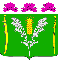 АДМИНИСТРАЦИЯСТАРОНИЖЕСТЕБЛИЕВСКОГО СЕЛЬСКОГО ПОСЕЛЕНИЯКРАСНОАРМЕЙСКОГО РАЙОНАПОСТАНОВЛЕНИЕАДМИНИСТРАЦИЯСТАРОНИЖЕСТЕБЛИЕВСКОГО СЕЛЬСКОГО ПОСЕЛЕНИЯКРАСНОАРМЕЙСКОГО РАЙОНАПОСТАНОВЛЕНИЕАДМИНИСТРАЦИЯСТАРОНИЖЕСТЕБЛИЕВСКОГО СЕЛЬСКОГО ПОСЕЛЕНИЯКРАСНОАРМЕЙСКОГО РАЙОНАПОСТАНОВЛЕНИЕ«____»_____________2022 г.№ __станица Старонижестеблиевскаястаница Старонижестеблиевскаястаница Старонижестеблиевская